Тема: НАСЕКОМЫЕ (развитие связной речи) Упражнение 1 «Назови ласково» Взрослый называет насекомое   и   бросает   мяч   ребёнку.   Задача   ребёнка   назватьнасекомое «ласково» ( Это упражнение можно проводить с мячом.)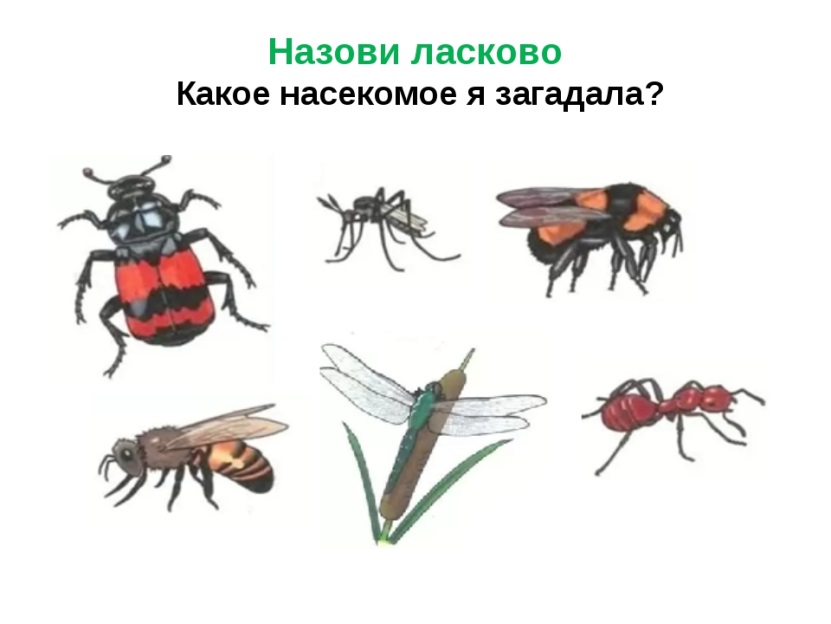 Например:                                       муравей — муравьишка,комар — комарик и т.д.(стрекоза,жук,пчела,муха,таракан…)Упражнение 2. «Подскажи словечко».               Ваня рассматривал в лупу
              свою коллекцию насекомых. 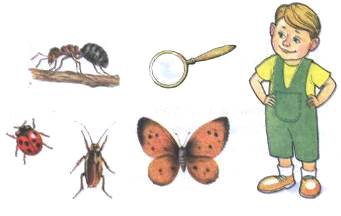               И  оказалось, что…                                            У стрекозы не глаза,   а глазищи.               У муравья не ножки, а ....                 У таракана не усы, а .... У бабочки не крыло, а ....Под лупой божья коровка выглядела не маленьким жучком, а огромным жучищем; таракан — ..., а паук — ....Упражнение 3.Назови насекомых во множественном числе со словом много.Например: Пчела-пчелы-много пчел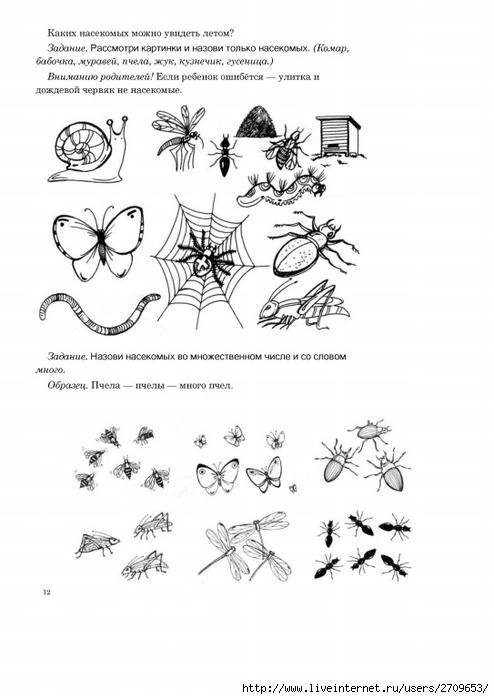                                                          Загадки про насекомых.В полосатом платьице
На лугу летает.
Мохнатыми лапками
Пыльцу собирает (пчела).

Как только садится она на цветок,
Нектар собирает её хоботок (бабочка).
Зелёная пружинка
Живет в траве густой.
С травинки на травинкуОн скачет день- деньской (кузнечик)
«Эй, художник помоги,
Ты меня принаряди
Сделай красный сюртучок»-
Мне сказал один жучок:
«А потом добавь ещё
Пару точек на бочок» (божья коровка)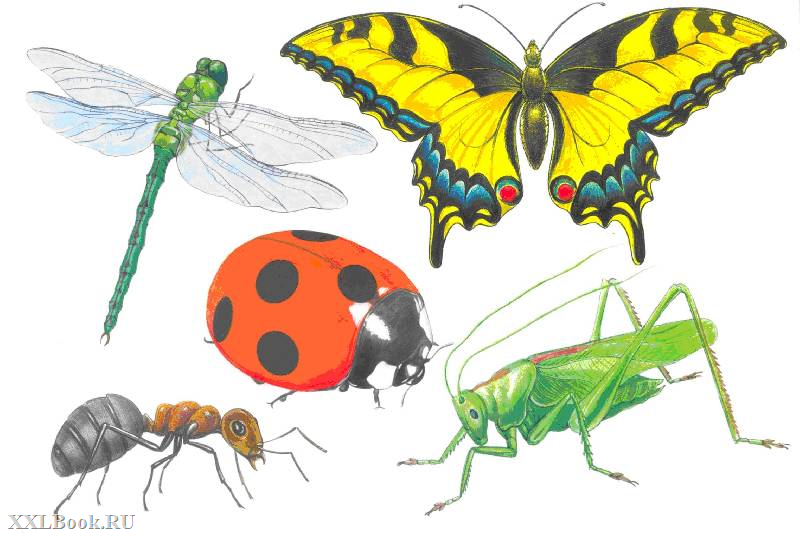 
Полосатая она,
Только это не пчела.
Мед не собирает.
Внимание! Кусает! (оса)
Некрасивая я,
Крыльев нет у меня.
Но я в нити завернусь,
В бабочку я превращусь (гусеница)
Надо мною он кружит
И пищит, пищит, пищит (комар)
Я летаю, как хочу
Боком, взад, вперед лечу.
Есть огромные глаза
Я летунья - …(стрекоза)
Этот малыш, сильнее слона
Веточки носит он без труда (муравей)
Я по потолку ползу
Никогда не упаду,
Лапки чищу я всегда
Там присоски у меня (муха)
Кузнечик, бабочка, пчела
И муравей, и стрекоза.
Мы даже муху позовем,
Но как мы всех их назовем?(насекомые) 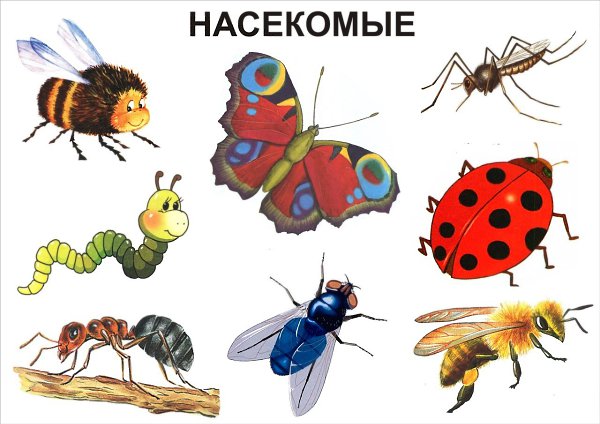 